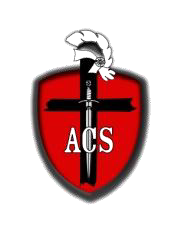 GENERAL INFORMATIONName:		Social Security #:  	 Date of Birth:		TDL#   	 Street:		Daytime Telephone:   	  City:		Evening Telephone:   	  State:	Zip:	Email:	 Have you previously applied for a position at Angleton Christian School?            If yes, when?  	  Position desired:   			  Are you currently employed?             If yes, may we contact your present employer regarding this application?  	 EDUCATIONEMPLOYMENTPlease list your last two full-time and/or part-time employers starting with present or most recent employer.REFERENCESPlease list three references (including at least one supervisor) that can speak to your character, qualifications, background and work experience.Name	Email Address	Telephone	RelationshipPERSONALList professional, civic, service organizations, etc… in which you hold memberships whose purposes and/or its activities, in your opinion, relate to the position for which you are applying.Have you ever pled guilty, no contest (nolo contendere) or been convicted of any offense?	If yes, list all offenses, nature of offense, and where they occurred.All new employees will be required to verify eligibility to work by completing an INS Form I-9. If hired, can you verify your authorization to work in the United States?	Yes	NoAre you 18 years of age or older?	Yes	NoHave you ever been asked to resign or been discharged from any position?	Yes	NoOBJECTIVEDiscuss your reasons for seeking a position at Angleton Christian School.FAITH STATEMENTI believe in God the Father, Jesus Christ as God Incarnate, and the Holy Spirit as the giver and sanctifier of life. I confess my faith in Jesus Christ as my personal Lord and Savior and will strive to reflect the love of Christ and Christian values in my personal and professional life.Signature	DateCONSENT FORMAs an applicant for employment with Angleton Christian School I understand that as part of the application process, Angleton Christian School conducts a criminal history background check. I certify that all statements made in this application are true and accurate. I do hereby consent to ACS using any information provided during the application process in performing the criminal history check. I expressly authorize any person associated with any educational institution, past or present employer, any law enforcement agency, or any persons listed as a reference to release information to Angleton Christian School and its agents regarding knowledge of my character, work experience, criminal records, education, or medical history.Signature	DateHigh SchoolYes NoCollegeYes NoGraduateYes NoOtherYes NoCompany NameTelephoneAddressEmployed  - Month and YeartoName of SupervisorGross PayStart $	End $State Job Title and ResponsibilitiesReason for LeavingCompany NameTelephoneAddressEmployed  - Month and YeartoName of SupervisorGross PayStart $	End $State Job Title and ResponsibilitiesReason for Leaving